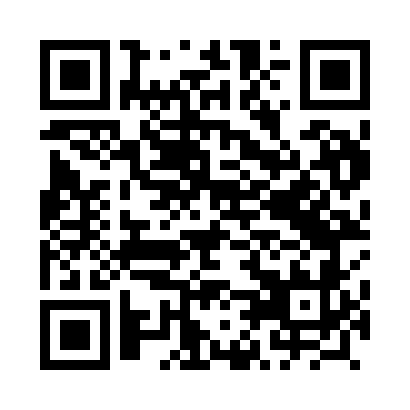 Prayer times for Kopice, PolandWed 1 May 2024 - Fri 31 May 2024High Latitude Method: Angle Based RulePrayer Calculation Method: Muslim World LeagueAsar Calculation Method: HanafiPrayer times provided by https://www.salahtimes.comDateDayFajrSunriseDhuhrAsrMaghribIsha1Wed2:465:2612:596:098:3311:042Thu2:455:2412:596:108:3511:053Fri2:445:2212:596:118:3711:054Sat2:435:2012:596:128:3811:065Sun2:425:1812:586:138:4011:076Mon2:425:1612:586:148:4211:087Tue2:415:1412:586:158:4411:088Wed2:405:1212:586:168:4611:099Thu2:395:1012:586:178:4711:1010Fri2:395:0812:586:188:4911:1011Sat2:385:0712:586:198:5111:1112Sun2:375:0512:586:208:5211:1213Mon2:365:0312:586:218:5411:1314Tue2:365:0112:586:228:5611:1315Wed2:355:0012:586:238:5711:1416Thu2:344:5812:586:248:5911:1517Fri2:344:5712:586:259:0111:1618Sat2:334:5512:586:269:0211:1619Sun2:334:5312:586:279:0411:1720Mon2:324:5212:586:289:0511:1821Tue2:324:5112:586:299:0711:1822Wed2:314:4912:596:309:0911:1923Thu2:314:4812:596:309:1011:2024Fri2:304:4712:596:319:1111:2025Sat2:304:4512:596:329:1311:2126Sun2:294:4412:596:339:1411:2227Mon2:294:4312:596:349:1611:2228Tue2:284:4212:596:349:1711:2329Wed2:284:4112:596:359:1811:2430Thu2:284:4012:596:369:2011:2431Fri2:274:391:006:379:2111:25